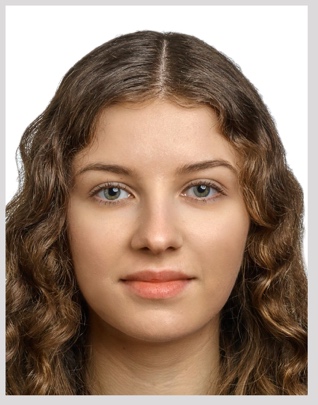 Иванова Екатерина ВикторовнаЛичные данные24 года, замужем
Контактная 
информациятел.:  +370000000000
e-mail: ххх@mail.ru

ЦельУстроиться на работу горничной с достойной оплатой и перспективой карьерного роста.Образование2019-по наст. момент (заочно) – Гродненский государственный университет им. Янки Купала. Специальность: «Экономика туризма». Квалификация: Экономист.Опыт работы и профессиональные навыки 01.2021 г. «Pizza Smile» г. Гродно. Должность: официантка.2019 – по наст. момент. Гостиница Семашко г. Гродно. Должность: горничная (0,5 ставки).Дополнительные 
навыки и интересыЗнание английского языка на начальном уровне.Русский язык в совершенстве.Имею водительские права категории В.Личные качестваОтветственная,  легко обучаемая, имею организаторские способности. Веду здоровый образ жизни.